INDICAÇÃO Nº 1671/2021Excelentíssimo Senhor PresidenteEmenta: Proceder com o conserto definitivo da adutora localizada na Rua Antônio Betim – Jd. América II.INDICAMOS a Excelentíssima Prefeita Municipal de Valinhos, Senhora Lucimara Godoy Vilas Boas, obedecendo aos termos regimentais vigentes, dentro das formalidades legais e ouvido o esclarecido Plenário, que proceda a estudos e tome as legais e cabíveis providências, objetivando-se a proceder com o conserto definitivo da adutora localizada na Rua Antônio Betim – Jd. América II.Justifica-se a presente indicação, a fim de evitar desperdícios de água, uma vez que a adutora da rua acima mencionada vive em constante manutenção.Este é um problema antigo enfrentado pelos moradores, sendo necessário o conserto definitivo. A água é um recurso limitado e o seu desperdício tem grandes consequências.Anexo, foto.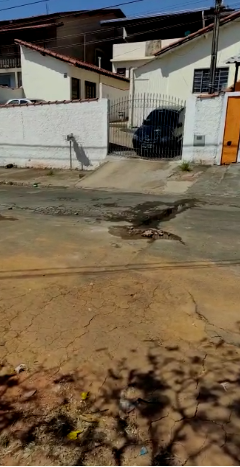 Diante do exposto, solicitamos a Senhora Prefeita Municipal, que estude com atenção esta nossa proposição e que na medida do possível procure atendê-la.Valinhos, 23 de agosto de 2021.______________________FÁBIO DAMASCENOVereador